Раздел 3	Раздел 3	Раздел 3	Природные явленияПриродные явленияПриродные явленияПриродные явленияПриродные явленияПриродные явленияПриродные явленияФИО педагога:Молотова Г.К.ФИО педагога:Молотова Г.К.ФИО педагога:Молотова Г.К.Школа:№5Школа:№5Школа:№5Школа:№5Школа:№5Школа:№5Школа:№5Дата 03 02 23Дата 03 02 23Дата 03 02 23Класс 4Класс 4Класс 4Количество присутствующих:Количество присутствующих:Количество присутствующих:Количество отсутствующих:Количество отсутствующих:Количество отсутствующих:Количество отсутствующих:ТЕМА УРОКА: § 40 «Золотая осень»ТЕМА УРОКА: § 40 «Золотая осень»ТЕМА УРОКА: § 40 «Золотая осень»ТЕМА УРОКА: § 40 «Золотая осень»ТЕМА УРОКА: § 40 «Золотая осень»ТЕМА УРОКА: § 40 «Золотая осень»ТЕМА УРОКА: § 40 «Золотая осень»ТЕМА УРОКА: § 40 «Золотая осень»ТЕМА УРОКА: § 40 «Золотая осень»ТЕМА УРОКА: § 40 «Золотая осень»Цели обучения в соответствии с учебной программойЦели обучения в соответствии с учебной программой4.2.3.1 участвовать в речевой ситуации, понимать, о чем говорит собеседник, уточнять, выяснять, перефразировать его речь4.4.2.1 на основе прослушанного/ прочитанного/ увиденного писать краткий текст с помощью учителя4.2.3.1 участвовать в речевой ситуации, понимать, о чем говорит собеседник, уточнять, выяснять, перефразировать его речь4.4.2.1 на основе прослушанного/ прочитанного/ увиденного писать краткий текст с помощью учителя4.2.3.1 участвовать в речевой ситуации, понимать, о чем говорит собеседник, уточнять, выяснять, перефразировать его речь4.4.2.1 на основе прослушанного/ прочитанного/ увиденного писать краткий текст с помощью учителя4.2.3.1 участвовать в речевой ситуации, понимать, о чем говорит собеседник, уточнять, выяснять, перефразировать его речь4.4.2.1 на основе прослушанного/ прочитанного/ увиденного писать краткий текст с помощью учителя4.2.3.1 участвовать в речевой ситуации, понимать, о чем говорит собеседник, уточнять, выяснять, перефразировать его речь4.4.2.1 на основе прослушанного/ прочитанного/ увиденного писать краткий текст с помощью учителя4.2.3.1 участвовать в речевой ситуации, понимать, о чем говорит собеседник, уточнять, выяснять, перефразировать его речь4.4.2.1 на основе прослушанного/ прочитанного/ увиденного писать краткий текст с помощью учителя4.2.3.1 участвовать в речевой ситуации, понимать, о чем говорит собеседник, уточнять, выяснять, перефразировать его речь4.4.2.1 на основе прослушанного/ прочитанного/ увиденного писать краткий текст с помощью учителя4.2.3.1 участвовать в речевой ситуации, понимать, о чем говорит собеседник, уточнять, выяснять, перефразировать его речь4.4.2.1 на основе прослушанного/ прочитанного/ увиденного писать краткий текст с помощью учителяЦели урокаЦели урокаУмеют понимать прочитанное.Знают приметы осени.Применяют полученные знания для написания краткого текста с помощью учителя.Умеют понимать прочитанное.Знают приметы осени.Применяют полученные знания для написания краткого текста с помощью учителя.Умеют понимать прочитанное.Знают приметы осени.Применяют полученные знания для написания краткого текста с помощью учителя.Умеют понимать прочитанное.Знают приметы осени.Применяют полученные знания для написания краткого текста с помощью учителя.Умеют понимать прочитанное.Знают приметы осени.Применяют полученные знания для написания краткого текста с помощью учителя.Умеют понимать прочитанное.Знают приметы осени.Применяют полученные знания для написания краткого текста с помощью учителя.Умеют понимать прочитанное.Знают приметы осени.Применяют полученные знания для написания краткого текста с помощью учителя.Умеют понимать прочитанное.Знают приметы осени.Применяют полученные знания для написания краткого текста с помощью учителя.                                                                           Ход урока                                                                           Ход урока                                                                           Ход урока                                                                           Ход урока                                                                           Ход урока                                                                           Ход урока                                                                           Ход урока                                                                           Ход урока                                                                           Ход урока                                                                           Ход урокаЭтап урока/времяДействия педагогаДействия педагогаДействия педагогаДействия учениковРесурсыРесурсыОцениваниеНачало урока   I. Организационный момент.Приветствие учащихся на двух языках. Учитель предлагает детям проанализировать иллюстрации и сделать вывод, о чем тема урока.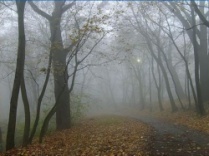 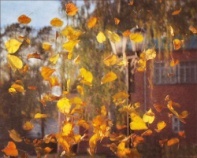 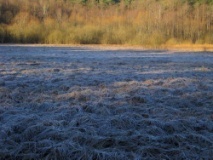 туман              листопад            инейII. Актуализация знаний. «Ассоциации».Учитель предлагает подобрать ассоциации к слову осень.Что происходит осенью с природой?(температура понижается, идут дожди, туманы, листопад, выпадает первый снег, птицы улетают в теплые края и т.д.)  Сделайте вывод, о чем мы с вами будет сегодня говорить на уроке? Чему мы должны научиться, что должны узнать?III. Изучение нового материала. (Ф) Учитель предлагает рассмотреть осенние листья, собрать из букв слова, а из слов предложение. Прием «Комментированное письмо».(К) Учитель предлагает послушать рассказ Н.Сладкова «Золотая осень» Беседа по содержанию:О каком природном явлении ты узнал из текста?Что делали листочки, чтобы к осени стать похожими на солнце? Какими они стали? Назови эти слова.Что произошло, что листья полетели? На кого они были похожи, когда летели?Какие действия происходили с листиками во время листопада? Запишите эти глаголы в тетрадь, укажите их время и вид.С чем сравнили листики листопад? Запишите это словосочетание.Найдите в справочниках, Интернете значение слов «багряный, багрянец».IV. Освоение изученного материала. PIRLS(извлекать информацию из текста). Учитель предлагает посмотреть видеоролик «Золотая осень» и сделать вывод, какая бывает осень. Дополнить предложения нужными словами, записать в тетрадь. (Г) Учитель предлагает провести пресс-конференцию, разделить класс на 2 группы. Каждая группа готовит классу анализ анкет, собранных во время интервью с Самиром у одноклассников.1.Прочитай текст.  После знойного лета, после августовских тёплых дней наступила золотая осень.По опушкам лесов ещё растут грибы: красноголовые подосиновики, зеленоватые и розоватые сыроежки, скользкие грузди и душистые рыжики. На старых больших пнях жмутся  друг  к дружке тонкие опёнки.    На моховых болотах ожерельем рассыпана по клочкам румяная клюква. На освещённых солнцем лесных полянах краснеют гроздья рябины.     Чист и прозрачен воздух. На дне лесного ручья виден каждый камешек, каждая тонкая травинка. По прозрачному высокому небу бегут и бегут облака.     В осенние дни многие птицы готовятся к отлёту. Уже улетели ласточки, быстрокрылые стрижи. Остаются зимовать рябчики, тетерева, куропатки. В шумные стайки собираются скворцы, улетают на юг певчие птицы. В дальний путь отправляются дикие гуси, покидают родные болота длинноногие журавли.1-я группа –Анкета №1 «Что делают тонкие опёнки?» I. Организационный момент.Приветствие учащихся на двух языках. Учитель предлагает детям проанализировать иллюстрации и сделать вывод, о чем тема урока.туман              листопад            инейII. Актуализация знаний. «Ассоциации».Учитель предлагает подобрать ассоциации к слову осень.Что происходит осенью с природой?(температура понижается, идут дожди, туманы, листопад, выпадает первый снег, птицы улетают в теплые края и т.д.)  Сделайте вывод, о чем мы с вами будет сегодня говорить на уроке? Чему мы должны научиться, что должны узнать?III. Изучение нового материала. (Ф) Учитель предлагает рассмотреть осенние листья, собрать из букв слова, а из слов предложение. Прием «Комментированное письмо».(К) Учитель предлагает послушать рассказ Н.Сладкова «Золотая осень» Беседа по содержанию:О каком природном явлении ты узнал из текста?Что делали листочки, чтобы к осени стать похожими на солнце? Какими они стали? Назови эти слова.Что произошло, что листья полетели? На кого они были похожи, когда летели?Какие действия происходили с листиками во время листопада? Запишите эти глаголы в тетрадь, укажите их время и вид.С чем сравнили листики листопад? Запишите это словосочетание.Найдите в справочниках, Интернете значение слов «багряный, багрянец».IV. Освоение изученного материала. PIRLS(извлекать информацию из текста). Учитель предлагает посмотреть видеоролик «Золотая осень» и сделать вывод, какая бывает осень. Дополнить предложения нужными словами, записать в тетрадь. (Г) Учитель предлагает провести пресс-конференцию, разделить класс на 2 группы. Каждая группа готовит классу анализ анкет, собранных во время интервью с Самиром у одноклассников.1.Прочитай текст.  После знойного лета, после августовских тёплых дней наступила золотая осень.По опушкам лесов ещё растут грибы: красноголовые подосиновики, зеленоватые и розоватые сыроежки, скользкие грузди и душистые рыжики. На старых больших пнях жмутся  друг  к дружке тонкие опёнки.    На моховых болотах ожерельем рассыпана по клочкам румяная клюква. На освещённых солнцем лесных полянах краснеют гроздья рябины.     Чист и прозрачен воздух. На дне лесного ручья виден каждый камешек, каждая тонкая травинка. По прозрачному высокому небу бегут и бегут облака.     В осенние дни многие птицы готовятся к отлёту. Уже улетели ласточки, быстрокрылые стрижи. Остаются зимовать рябчики, тетерева, куропатки. В шумные стайки собираются скворцы, улетают на юг певчие птицы. В дальний путь отправляются дикие гуси, покидают родные болота длинноногие журавли.1-я группа –Анкета №1 «Что делают тонкие опёнки?» I. Организационный момент.Приветствие учащихся на двух языках. Учитель предлагает детям проанализировать иллюстрации и сделать вывод, о чем тема урока.туман              листопад            инейII. Актуализация знаний. «Ассоциации».Учитель предлагает подобрать ассоциации к слову осень.Что происходит осенью с природой?(температура понижается, идут дожди, туманы, листопад, выпадает первый снег, птицы улетают в теплые края и т.д.)  Сделайте вывод, о чем мы с вами будет сегодня говорить на уроке? Чему мы должны научиться, что должны узнать?III. Изучение нового материала. (Ф) Учитель предлагает рассмотреть осенние листья, собрать из букв слова, а из слов предложение. Прием «Комментированное письмо».(К) Учитель предлагает послушать рассказ Н.Сладкова «Золотая осень» Беседа по содержанию:О каком природном явлении ты узнал из текста?Что делали листочки, чтобы к осени стать похожими на солнце? Какими они стали? Назови эти слова.Что произошло, что листья полетели? На кого они были похожи, когда летели?Какие действия происходили с листиками во время листопада? Запишите эти глаголы в тетрадь, укажите их время и вид.С чем сравнили листики листопад? Запишите это словосочетание.Найдите в справочниках, Интернете значение слов «багряный, багрянец».IV. Освоение изученного материала. PIRLS(извлекать информацию из текста). Учитель предлагает посмотреть видеоролик «Золотая осень» и сделать вывод, какая бывает осень. Дополнить предложения нужными словами, записать в тетрадь. (Г) Учитель предлагает провести пресс-конференцию, разделить класс на 2 группы. Каждая группа готовит классу анализ анкет, собранных во время интервью с Самиром у одноклассников.1.Прочитай текст.  После знойного лета, после августовских тёплых дней наступила золотая осень.По опушкам лесов ещё растут грибы: красноголовые подосиновики, зеленоватые и розоватые сыроежки, скользкие грузди и душистые рыжики. На старых больших пнях жмутся  друг  к дружке тонкие опёнки.    На моховых болотах ожерельем рассыпана по клочкам румяная клюква. На освещённых солнцем лесных полянах краснеют гроздья рябины.     Чист и прозрачен воздух. На дне лесного ручья виден каждый камешек, каждая тонкая травинка. По прозрачному высокому небу бегут и бегут облака.     В осенние дни многие птицы готовятся к отлёту. Уже улетели ласточки, быстрокрылые стрижи. Остаются зимовать рябчики, тетерева, куропатки. В шумные стайки собираются скворцы, улетают на юг певчие птицы. В дальний путь отправляются дикие гуси, покидают родные болота длинноногие журавли.1-я группа –Анкета №1 «Что делают тонкие опёнки?»Учащиеся отвечают на вопросы. Формулируют тему и цели урока. собирают из букв слова, а из слов предложение.Учебник, задание 1.Учебник, задание 1.ФОВзаимооценка.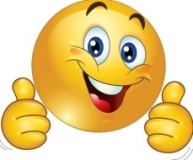 Задания для УТОЗ 2.Определи главную тему текста. Группа А.Допиши предложения, используя слова из текста. Группа В.Определи тип речи: повествование, описание, рассуждение. Определи границы предложений. Спиши, вставляя пропущенные буквы.З…ленной л…ствою одеты д…ревья пахнет гр…бамии и спелой з…мл…никой громко п…ют птицы под д…ревьями в л…су рыщ… звери. Группа С.5.Восстанови предложение. Впиши пропущенные слова.   По опушкам лесов ещё растут                       : красноголовые                       , зеленоватые и розоватые                            , скользкие             и душистые                        .8.Объясни выражение.«ожерельем рассыпана клюква»-Задания для УТОЗ 2.Определи главную тему текста. Группа А.Допиши предложения, используя слова из текста. Группа В.Определи тип речи: повествование, описание, рассуждение. Определи границы предложений. Спиши, вставляя пропущенные буквы.З…ленной л…ствою одеты д…ревья пахнет гр…бамии и спелой з…мл…никой громко п…ют птицы под д…ревьями в л…су рыщ… звери. Группа С.5.Восстанови предложение. Впиши пропущенные слова.   По опушкам лесов ещё растут                       : красноголовые                       , зеленоватые и розоватые                            , скользкие             и душистые                        .8.Объясни выражение.«ожерельем рассыпана клюква»-Середина урока15 мин.что делают гроздья рябины? что сделала золотая осень ? Какой можно сделать вывод, изучив эту анкету?А без чего ты не можешь обойтись в жизни?2-я группа –Анкета №2 «Что ты можешь делать, чтобы беречь среду?»Какой вывод ты сделаешь, прочитав анкету №2?П) Учитель предлагает работу в парах. Рассмотреть картинку и составить текст.Когда начинается листопад?Что происходит с листьями на деревьях?Какие они, листья?Как они летят?На что или на кого они похожи?С чем можно сравнить листопад?ФизминуткаV. Закрепление изученного материала.К) Учитель предлагает послушать стихотворение об осени и поэтах, которые любили осень.Какие поэты считают осень своим любимым временем? Назови их.Какие стихи про осень вы знаете наизусть Чтение стихотворений иногда сопровождают музыкой. Какую мелодию ты бы подобрал?Слова-помощники: задушевная, громкая, тихая, быстрая.-Как ты понимаешь слова «любил безумно»? (И) Учитель предлагает прочитать предложение, выписать слова, написание которых расходится с произношением.что делают гроздья рябины? что сделала золотая осень ? Какой можно сделать вывод, изучив эту анкету?А без чего ты не можешь обойтись в жизни?2-я группа –Анкета №2 «Что ты можешь делать, чтобы беречь среду?»Какой вывод ты сделаешь, прочитав анкету №2?П) Учитель предлагает работу в парах. Рассмотреть картинку и составить текст.Когда начинается листопад?Что происходит с листьями на деревьях?Какие они, листья?Как они летят?На что или на кого они похожи?С чем можно сравнить листопад?ФизминуткаV. Закрепление изученного материала.К) Учитель предлагает послушать стихотворение об осени и поэтах, которые любили осень.Какие поэты считают осень своим любимым временем? Назови их.Какие стихи про осень вы знаете наизусть Чтение стихотворений иногда сопровождают музыкой. Какую мелодию ты бы подобрал?Слова-помощники: задушевная, громкая, тихая, быстрая.-Как ты понимаешь слова «любил безумно»? (И) Учитель предлагает прочитать предложение, выписать слова, написание которых расходится с произношением.что делают гроздья рябины? что сделала золотая осень ? Какой можно сделать вывод, изучив эту анкету?А без чего ты не можешь обойтись в жизни?2-я группа –Анкета №2 «Что ты можешь делать, чтобы беречь среду?»Какой вывод ты сделаешь, прочитав анкету №2?П) Учитель предлагает работу в парах. Рассмотреть картинку и составить текст.Когда начинается листопад?Что происходит с листьями на деревьях?Какие они, листья?Как они летят?На что или на кого они похожи?С чем можно сравнить листопад?ФизминуткаV. Закрепление изученного материала.К) Учитель предлагает послушать стихотворение об осени и поэтах, которые любили осень.Какие поэты считают осень своим любимым временем? Назови их.Какие стихи про осень вы знаете наизусть Чтение стихотворений иногда сопровождают музыкой. Какую мелодию ты бы подобрал?Слова-помощники: задушевная, громкая, тихая, быстрая.-Как ты понимаешь слова «любил безумно»? (И) Учитель предлагает прочитать предложение, выписать слова, написание которых расходится с произношением.Учащиеся составляют предложение, рассказывают о том, что знают об этом явлении природы. Записывают предложение в тетрадь.Используя вопросы, составляют текст.. Записывают в тетрадь.Читают, отвечают на вопросы.Учащиеся Самостоятельно выполняют задание.Учебник, задание 1.https://www.youtube.com/watch?v=LKeyqLDIFdwhttps://sv-makovkina.livejournal.com/7181634.htmlУчебник, задание 2, 3.Правила письмаhttp://www.klassnye-chasy.ru/prezentacii-prezentaciya/russkiy-yazyk-po-russkomu-yazyku/v-1-klasse/pravila-pismaУчебник, задание 4.Учебник, задание 5.Учебник, задание 1.https://www.youtube.com/watch?v=LKeyqLDIFdwhttps://sv-makovkina.livejournal.com/7181634.htmlУчебник, задание 2, 3.Правила письмаhttp://www.klassnye-chasy.ru/prezentacii-prezentaciya/russkiy-yazyk-po-russkomu-yazyku/v-1-klasse/pravila-pismaУчебник, задание 4.Учебник, задание 5.Обменяться тетрадками с соседом для взаимопроверки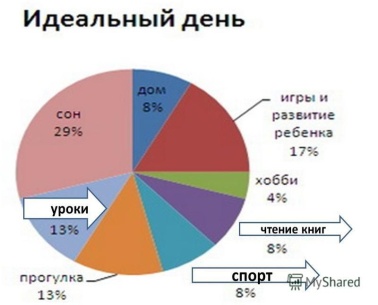 Критерий:извлекает информацию по содержанию прочитанного произведения.Дескриптор:отвечает на вопросы 2бдемонстрирует понимание прочитанного-2бОценивание «Комплимент»Дескриптор:составляют рассказ по картине-2б-извлекает конкретную информацию по изображению картины-2б- описывает картину, используя художественновыразительные средства-2бСамопроверка. Прием «Светофор».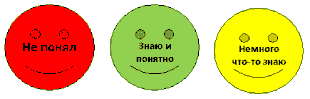 Конец урока 5 мин.К Рефлексия «Благодарю…».В конце урока учитель предлагает каждому ученику выбрать только одного из ребят, кому хочется сказать спасибо за сотрудничество и пояснить, в чем именно это сотрудничество проявилось. Учителя из числа выбираемых следует исключить. Благодарственное слово педагога является завершающим. При этом он выбирает тех, кому досталось наименьшее количество комплиментов, стараясь найти убедительные слова признательности и этому участнику событий.К Рефлексия «Благодарю…».В конце урока учитель предлагает каждому ученику выбрать только одного из ребят, кому хочется сказать спасибо за сотрудничество и пояснить, в чем именно это сотрудничество проявилось. Учителя из числа выбираемых следует исключить. Благодарственное слово педагога является завершающим. При этом он выбирает тех, кому досталось наименьшее количество комплиментов, стараясь найти убедительные слова признательности и этому участнику событий.К Рефлексия «Благодарю…».В конце урока учитель предлагает каждому ученику выбрать только одного из ребят, кому хочется сказать спасибо за сотрудничество и пояснить, в чем именно это сотрудничество проявилось. Учителя из числа выбираемых следует исключить. Благодарственное слово педагога является завершающим. При этом он выбирает тех, кому досталось наименьшее количество комплиментов, стараясь найти убедительные слова признательности и этому участнику событий.Домашнее задание.Выучить наизусть стихотворение из задания №4.Рабочая тетрадьРабочая тетрадь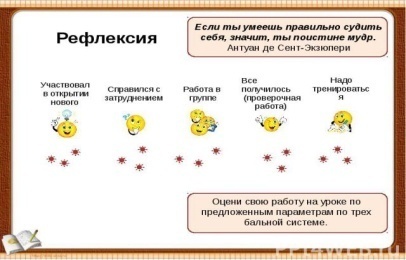 